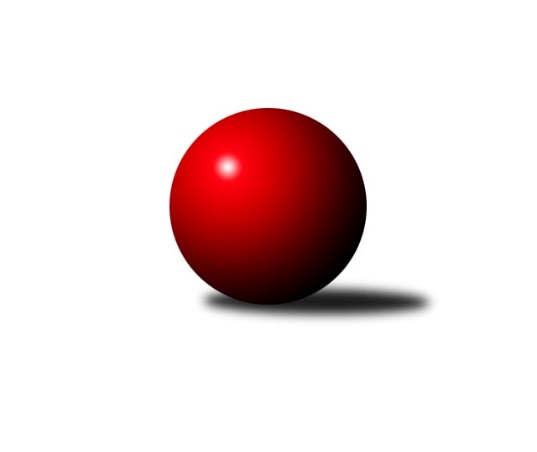 Č.15Ročník 2018/2019	18.5.2024 Divize AS 2018/2019Statistika 15. kolaTabulka družstev:		družstvo	záp	výh	rem	proh	skore	sety	průměr	body	plné	dorážka	chyby	1.	KK Konstruktiva Praha A	15	12	0	3	81.5 : 38.5 	(111.5 : 68.5)	2645	24	1797	848	23.5	2.	KK Slavia Praha	15	9	3	3	74.0 : 46.0 	(93.0 : 87.0)	2559	21	1764	795	33.9	3.	SK Meteor Praha	15	9	1	5	70.0 : 50.0 	(98.0 : 82.0)	2575	19	1780	795	30.1	4.	KK Konstruktiva Praha B	15	8	2	5	72.0 : 48.0 	(106.5 : 73.5)	2545	18	1735	810	33.5	5.	TJ Neratovice	15	8	1	6	64.5 : 55.5 	(98.5 : 81.5)	2543	17	1754	789	31.2	6.	TJ Sokol Benešov B	15	7	3	5	60.0 : 60.0 	(92.5 : 87.5)	2539	17	1760	780	39.5	7.	TJ AŠ Mladá Boleslav	15	7	2	6	64.0 : 56.0 	(91.5 : 88.5)	2533	16	1749	784	35.8	8.	TJ Praga Praha	15	7	1	7	58.0 : 62.0 	(86.0 : 94.0)	2557	15	1762	794	33.7	9.	PSK Union Praha	15	6	2	7	55.5 : 64.5 	(86.5 : 93.5)	2487	14	1732	755	38.9	10.	KK Slavoj Praha B	15	4	4	7	57.0 : 63.0 	(85.5 : 94.5)	2516	12	1756	760	39.9	11.	SC Olympia Radotín	15	5	1	9	51.0 : 69.0 	(79.0 : 101.0)	2490	11	1728	763	42.9	12.	TJ Sokol Brandýs n. L.	15	4	2	9	48.0 : 72.0 	(74.0 : 106.0)	2530	10	1738	791	30.6	13.	TJ Sparta Kutná Hora B	15	4	1	10	46.0 : 74.0 	(76.0 : 104.0)	2484	9	1726	758	32.7	14.	KK Jiří Poděbrady B	15	3	1	11	38.5 : 81.5 	(81.5 : 98.5)	2494	7	1742	752	41.9Tabulka doma:		družstvo	záp	výh	rem	proh	skore	sety	průměr	body	maximum	minimum	1.	SK Meteor Praha	8	7	1	0	50.0 : 14.0 	(64.0 : 32.0)	2688	15	2768	2568	2.	KK Konstruktiva Praha A	7	6	0	1	39.0 : 17.0 	(54.0 : 30.0)	2630	12	2686	2510	3.	KK Konstruktiva Praha B	8	6	0	2	47.0 : 17.0 	(67.0 : 29.0)	2629	12	2691	2542	4.	KK Slavia Praha	8	5	2	1	39.0 : 25.0 	(53.0 : 43.0)	2544	12	2608	2450	5.	PSK Union Praha	7	5	0	2	35.5 : 20.5 	(50.5 : 33.5)	2425	10	2480	2394	6.	TJ Praga Praha	7	4	1	2	33.0 : 23.0 	(49.0 : 35.0)	2524	9	2612	2430	7.	TJ Sokol Benešov B	7	4	1	2	31.0 : 25.0 	(45.0 : 39.0)	2565	9	2640	2515	8.	TJ Neratovice	8	4	1	3	36.0 : 28.0 	(54.0 : 42.0)	2563	9	2650	2491	9.	TJ Sokol Brandýs n. L.	8	3	2	3	32.0 : 32.0 	(46.5 : 49.5)	2575	8	2611	2544	10.	KK Slavoj Praha B	7	3	1	3	31.0 : 25.0 	(44.5 : 39.5)	2615	7	2802	2531	11.	TJ Sparta Kutná Hora B	8	3	1	4	32.0 : 32.0 	(48.5 : 47.5)	2691	7	2760	2640	12.	SC Olympia Radotín	7	3	0	4	26.0 : 30.0 	(38.0 : 46.0)	2531	6	2604	2430	13.	KK Jiří Poděbrady B	7	3	0	4	25.5 : 30.5 	(43.0 : 41.0)	2608	6	2669	2515	14.	TJ AŠ Mladá Boleslav	8	2	2	4	30.5 : 33.5 	(49.5 : 46.5)	2385	6	2428	2325Tabulka venku:		družstvo	záp	výh	rem	proh	skore	sety	průměr	body	maximum	minimum	1.	KK Konstruktiva Praha A	8	6	0	2	42.5 : 21.5 	(57.5 : 38.5)	2647	12	2746	2517	2.	TJ AŠ Mladá Boleslav	7	5	0	2	33.5 : 22.5 	(42.0 : 42.0)	2554	10	2719	2411	3.	KK Slavia Praha	7	4	1	2	35.0 : 21.0 	(40.0 : 44.0)	2561	9	2647	2393	4.	TJ Neratovice	7	4	0	3	28.5 : 27.5 	(44.5 : 39.5)	2540	8	2671	2429	5.	TJ Sokol Benešov B	8	3	2	3	29.0 : 35.0 	(47.5 : 48.5)	2536	8	2681	2350	6.	KK Konstruktiva Praha B	7	2	2	3	25.0 : 31.0 	(39.5 : 44.5)	2533	6	2645	2363	7.	TJ Praga Praha	8	3	0	5	25.0 : 39.0 	(37.0 : 59.0)	2561	6	2826	2434	8.	KK Slavoj Praha B	8	1	3	4	26.0 : 38.0 	(41.0 : 55.0)	2503	5	2636	2403	9.	SC Olympia Radotín	8	2	1	5	25.0 : 39.0 	(41.0 : 55.0)	2485	5	2609	2266	10.	SK Meteor Praha	7	2	0	5	20.0 : 36.0 	(34.0 : 50.0)	2559	4	2657	2391	11.	PSK Union Praha	8	1	2	5	20.0 : 44.0 	(36.0 : 60.0)	2495	4	2679	2337	12.	TJ Sokol Brandýs n. L.	7	1	0	6	16.0 : 40.0 	(27.5 : 56.5)	2523	2	2654	2334	13.	TJ Sparta Kutná Hora B	7	1	0	6	14.0 : 42.0 	(27.5 : 56.5)	2454	2	2605	2024	14.	KK Jiří Poděbrady B	8	0	1	7	13.0 : 51.0 	(38.5 : 57.5)	2480	1	2680	2314Tabulka podzimní části:		družstvo	záp	výh	rem	proh	skore	sety	průměr	body	doma	venku	1.	KK Konstruktiva Praha A	13	11	0	2	71.5 : 32.5 	(95.5 : 60.5)	2654	22 	5 	0 	1 	6 	0 	1	2.	SK Meteor Praha	13	9	0	4	65.0 : 39.0 	(86.5 : 69.5)	2566	18 	7 	0 	0 	2 	0 	4	3.	KK Slavia Praha	13	8	2	3	65.0 : 39.0 	(82.0 : 74.0)	2581	18 	4 	2 	1 	4 	0 	2	4.	KK Konstruktiva Praha B	13	8	1	4	65.0 : 39.0 	(95.5 : 60.5)	2538	17 	6 	0 	1 	2 	1 	3	5.	TJ Sokol Benešov B	13	7	1	5	52.0 : 52.0 	(79.5 : 76.5)	2535	15 	4 	0 	2 	3 	1 	3	6.	TJ AŠ Mladá Boleslav	13	7	0	6	56.0 : 48.0 	(77.5 : 78.5)	2534	14 	2 	0 	4 	5 	0 	2	7.	TJ Neratovice	13	7	0	6	54.5 : 49.5 	(86.5 : 69.5)	2544	14 	4 	0 	3 	3 	0 	3	8.	PSK Union Praha	13	6	1	6	49.5 : 54.5 	(76.5 : 79.5)	2507	13 	5 	0 	1 	1 	1 	5	9.	TJ Praga Praha	13	5	1	7	46.0 : 58.0 	(72.0 : 84.0)	2554	11 	3 	1 	2 	2 	0 	5	10.	KK Slavoj Praha B	13	3	4	6	47.0 : 57.0 	(71.0 : 85.0)	2512	10 	2 	1 	3 	1 	3 	3	11.	TJ Sokol Brandýs n. L.	13	3	2	8	41.0 : 63.0 	(65.0 : 91.0)	2534	8 	2 	2 	3 	1 	0 	5	12.	SC Olympia Radotín	13	4	0	9	41.0 : 63.0 	(64.0 : 92.0)	2486	8 	2 	0 	4 	2 	0 	5	13.	TJ Sparta Kutná Hora B	13	3	1	9	38.0 : 66.0 	(66.5 : 89.5)	2548	7 	2 	1 	4 	1 	0 	5	14.	KK Jiří Poděbrady B	13	3	1	9	36.5 : 67.5 	(74.0 : 82.0)	2479	7 	3 	0 	4 	0 	1 	5Tabulka jarní části:		družstvo	záp	výh	rem	proh	skore	sety	průměr	body	doma	venku	1.	TJ Praga Praha	2	2	0	0	12.0 : 4.0 	(14.0 : 10.0)	2589	4 	1 	0 	0 	1 	0 	0 	2.	SC Olympia Radotín	2	1	1	0	10.0 : 6.0 	(15.0 : 9.0)	2558	3 	1 	0 	0 	0 	1 	0 	3.	TJ Neratovice	2	1	1	0	10.0 : 6.0 	(12.0 : 12.0)	2541	3 	0 	1 	0 	1 	0 	0 	4.	KK Slavia Praha	2	1	1	0	9.0 : 7.0 	(11.0 : 13.0)	2501	3 	1 	0 	0 	0 	1 	0 	5.	KK Konstruktiva Praha A	2	1	0	1	10.0 : 6.0 	(16.0 : 8.0)	2613	2 	1 	0 	0 	0 	0 	1 	6.	KK Slavoj Praha B	2	1	0	1	10.0 : 6.0 	(14.5 : 9.5)	2641	2 	1 	0 	0 	0 	0 	1 	7.	TJ AŠ Mladá Boleslav	2	0	2	0	8.0 : 8.0 	(14.0 : 10.0)	2354	2 	0 	2 	0 	0 	0 	0 	8.	TJ Sokol Benešov B	2	0	2	0	8.0 : 8.0 	(13.0 : 11.0)	2587	2 	0 	1 	0 	0 	1 	0 	9.	TJ Sparta Kutná Hora B	2	1	0	1	8.0 : 8.0 	(9.5 : 14.5)	2392	2 	1 	0 	0 	0 	0 	1 	10.	TJ Sokol Brandýs n. L.	2	1	0	1	7.0 : 9.0 	(9.0 : 15.0)	2525	2 	1 	0 	0 	0 	0 	1 	11.	KK Konstruktiva Praha B	2	0	1	1	7.0 : 9.0 	(11.0 : 13.0)	2576	1 	0 	0 	1 	0 	1 	0 	12.	PSK Union Praha	2	0	1	1	6.0 : 10.0 	(10.0 : 14.0)	2368	1 	0 	0 	1 	0 	1 	0 	13.	SK Meteor Praha	2	0	1	1	5.0 : 11.0 	(11.5 : 12.5)	2613	1 	0 	1 	0 	0 	0 	1 	14.	KK Jiří Poděbrady B	2	0	0	2	2.0 : 14.0 	(7.5 : 16.5)	2548	0 	0 	0 	0 	0 	0 	2 Zisk bodů pro družstvo:		jméno hráče	družstvo	body	zápasy	v %	dílčí body	sety	v %	1.	Jakub Wrzecionko 	KK Konstruktiva Praha A 	13	/	15	(87%)	25.5	/	30	(85%)	2.	Jiří Kašpar 	KK Slavoj Praha B 	12	/	14	(86%)	18.5	/	28	(66%)	3.	Petr Palaštuk 	TJ AŠ Mladá Boleslav  	12	/	15	(80%)	17.5	/	30	(58%)	4.	Martin Pondělíček 	SC Olympia Radotín 	11	/	13	(85%)	18	/	26	(69%)	5.	Pavel Novák 	PSK Union Praha  	10	/	13	(77%)	20	/	26	(77%)	6.	Stanislav Vesecký 	KK Konstruktiva Praha B 	10	/	13	(77%)	18	/	26	(69%)	7.	Petr Tepličanec 	KK Konstruktiva Praha A 	10	/	14	(71%)	20	/	28	(71%)	8.	Jaroslav Pleticha st.	KK Konstruktiva Praha B 	10	/	15	(67%)	20	/	30	(67%)	9.	Ladislav Zahrádka 	SK Meteor Praha  	10	/	15	(67%)	19	/	30	(63%)	10.	Jan Bürger 	KK Slavia Praha 	10	/	15	(67%)	17	/	30	(57%)	11.	Jan Kozák 	TJ Neratovice 	9	/	12	(75%)	18	/	24	(75%)	12.	Tibor Machala 	KK Konstruktiva Praha B 	9	/	12	(75%)	16.5	/	24	(69%)	13.	David Dittrich 	PSK Union Praha  	9	/	12	(75%)	16	/	24	(67%)	14.	Tomáš Křenek 	TJ AŠ Mladá Boleslav  	9	/	13	(69%)	18	/	26	(69%)	15.	Martin Boháč 	SK Meteor Praha  	9	/	13	(69%)	17	/	26	(65%)	16.	Zdeněk Zahrádka 	KK Konstruktiva Praha A 	9	/	13	(69%)	15	/	26	(58%)	17.	Vladimír Zdražil 	SC Olympia Radotín 	9	/	13	(69%)	15	/	26	(58%)	18.	Michal Ostatnický 	KK Konstruktiva Praha A 	9	/	13	(69%)	15	/	26	(58%)	19.	Viktor Jungbauer 	KK Slavoj Praha B 	9	/	13	(69%)	14.5	/	26	(56%)	20.	Miloslav Rychetský 	TJ Sokol Brandýs n. L. 	9	/	14	(64%)	17.5	/	28	(63%)	21.	Milan Mikulášek 	SK Meteor Praha  	9	/	14	(64%)	16.5	/	28	(59%)	22.	František Tesař 	TJ Sparta Kutná Hora B 	9	/	14	(64%)	13	/	28	(46%)	23.	Aleš Jungmann 	KK Slavia Praha 	9	/	15	(60%)	18	/	30	(60%)	24.	Filip Knap 	KK Slavia Praha 	9	/	15	(60%)	14.5	/	30	(48%)	25.	Jaroslav Kazda 	KK Jiří Poděbrady B 	8.5	/	14	(61%)	18.5	/	28	(66%)	26.	Václav Posejpal 	KK Konstruktiva Praha A 	8	/	13	(62%)	19	/	26	(73%)	27.	Robert Asimus 	SC Olympia Radotín 	8	/	13	(62%)	16	/	26	(62%)	28.	Ondřej Šustr 	KK Jiří Poděbrady B 	8	/	13	(62%)	14	/	26	(54%)	29.	Marek Červ 	TJ Sokol Benešov B 	8	/	14	(57%)	15	/	28	(54%)	30.	Karel Křenek 	TJ Sokol Brandýs n. L. 	8	/	15	(53%)	18	/	30	(60%)	31.	Milan Komorník 	TJ Praga Praha  	8	/	15	(53%)	16	/	30	(53%)	32.	Luboš Zelenka 	KK Slavia Praha 	8	/	15	(53%)	15	/	30	(50%)	33.	Michal Horáček 	TJ AŠ Mladá Boleslav  	7.5	/	14	(54%)	15	/	28	(54%)	34.	Petr Šteiner 	TJ Neratovice 	7	/	11	(64%)	14.5	/	22	(66%)	35.	Petr Brabenec 	TJ Sokol Benešov B 	7	/	11	(64%)	12	/	22	(55%)	36.	Anton Stašák 	KK Slavoj Praha B 	7	/	12	(58%)	15	/	24	(63%)	37.	Ivo Steindl 	SK Meteor Praha  	7	/	13	(54%)	12.5	/	26	(48%)	38.	Jindřich Sahula 	SK Meteor Praha  	7	/	13	(54%)	12	/	26	(46%)	39.	David Kašpar 	TJ Praga Praha  	7	/	13	(54%)	10.5	/	26	(40%)	40.	Zdeněk Rajchman 	TJ Sparta Kutná Hora B 	7	/	14	(50%)	14.5	/	28	(52%)	41.	Karel Vaňata 	KK Slavia Praha 	7	/	15	(47%)	17	/	30	(57%)	42.	Jaroslav Čermák 	TJ Sparta Kutná Hora B 	7	/	15	(47%)	15	/	30	(50%)	43.	Luboš Soukup 	PSK Union Praha  	7	/	15	(47%)	12	/	30	(40%)	44.	Pavel Dvořák 	SC Olympia Radotín 	7	/	15	(47%)	10	/	30	(33%)	45.	Jan Kvapil 	TJ Neratovice 	6.5	/	10	(65%)	13	/	20	(65%)	46.	Josef Šálek 	TJ Neratovice 	6	/	10	(60%)	12	/	20	(60%)	47.	Arnošt Nedbal 	KK Konstruktiva Praha B 	6	/	11	(55%)	12	/	22	(55%)	48.	Michal Bartoš 	TJ Praga Praha  	6	/	11	(55%)	9.5	/	22	(43%)	49.	Jakub Hlava 	KK Konstruktiva Praha B 	6	/	12	(50%)	11	/	24	(46%)	50.	Dušan Dvořák 	TJ Sokol Benešov B 	6	/	13	(46%)	12	/	26	(46%)	51.	Tereza Bendová 	KK Slavia Praha 	6	/	13	(46%)	10.5	/	26	(40%)	52.	Miroslav Šnejdar st.	KK Konstruktiva Praha B 	6	/	15	(40%)	14	/	30	(47%)	53.	Ctirad Dudycha 	PSK Union Praha  	6	/	15	(40%)	13	/	30	(43%)	54.	Josef Cíla 	TJ AŠ Mladá Boleslav  	5.5	/	7	(79%)	9	/	14	(64%)	55.	Karel Drábek 	TJ Sokol Benešov B 	5	/	5	(100%)	7	/	10	(70%)	56.	Petr Božka 	TJ Neratovice 	5	/	6	(83%)	9	/	12	(75%)	57.	Antonín Šostý 	TJ Sokol Benešov B 	5	/	10	(50%)	11	/	20	(55%)	58.	Petr Kašpar 	TJ Praga Praha  	5	/	10	(50%)	9	/	20	(45%)	59.	Roman Cypro 	KK Slavoj Praha B 	5	/	10	(50%)	8	/	20	(40%)	60.	Michal Vyskočil 	TJ Sokol Benešov B 	5	/	11	(45%)	10	/	22	(45%)	61.	Rostislav Kašpar 	TJ Praga Praha  	5	/	12	(42%)	14	/	24	(58%)	62.	Martin Šmejkal 	TJ Sokol Brandýs n. L. 	5	/	12	(42%)	11	/	24	(46%)	63.	Pavel Kohlíček 	KK Konstruktiva Praha A 	5	/	12	(42%)	10	/	24	(42%)	64.	Pavel Janoušek 	TJ Praga Praha  	5	/	12	(42%)	10	/	24	(42%)	65.	Pavel Horáček ml.	TJ AŠ Mladá Boleslav  	5	/	13	(38%)	12.5	/	26	(48%)	66.	František Čvančara 	TJ Sokol Brandýs n. L. 	5	/	13	(38%)	11	/	26	(42%)	67.	Bohumír Kopecký 	TJ Sparta Kutná Hora B 	5	/	13	(38%)	10	/	26	(38%)	68.	Ivana Vlková 	SK Meteor Praha  	5	/	14	(36%)	12	/	28	(43%)	69.	Jaroslav Kourek 	TJ Praga Praha  	5	/	15	(33%)	16	/	30	(53%)	70.	Václav Sommer 	TJ Sokol Brandýs n. L. 	4	/	7	(57%)	7	/	14	(50%)	71.	Petr Horáček 	TJ AŠ Mladá Boleslav  	4	/	7	(57%)	5	/	14	(36%)	72.	Jiří Šafránek 	KK Jiří Poděbrady B 	4	/	8	(50%)	7	/	16	(44%)	73.	Petr Pravlovský 	KK Slavoj Praha B 	4	/	8	(50%)	5	/	16	(31%)	74.	Jan Poláček 	KK Jiří Poděbrady B 	4	/	9	(44%)	12	/	18	(67%)	75.	Luboš Brabec 	TJ Sokol Benešov B 	4	/	12	(33%)	13	/	24	(54%)	76.	Miroslav Bubeník 	KK Slavoj Praha B 	4	/	12	(33%)	8.5	/	24	(35%)	77.	Luboš Polanský 	PSK Union Praha  	4	/	13	(31%)	13	/	26	(50%)	78.	Tomáš Jelínek 	TJ Sparta Kutná Hora B 	4	/	15	(27%)	12	/	30	(40%)	79.	Jiří Ujhelyi 	SC Olympia Radotín 	4	/	15	(27%)	12	/	30	(40%)	80.	Josef Trnka 	TJ Neratovice 	4	/	15	(27%)	9	/	30	(30%)	81.	Zdeněk Fůra 	KK Slavoj Praha B 	3	/	3	(100%)	5	/	6	(83%)	82.	Stanislav Březina 	KK Slavoj Praha B 	3	/	5	(60%)	6	/	10	(60%)	83.	Jaroslav Pleticha ml.	KK Konstruktiva Praha A 	3	/	5	(60%)	5	/	10	(50%)	84.	Pavel Šťastný 	TJ Neratovice 	3	/	6	(50%)	8	/	12	(67%)	85.	Pavel Palaštuk 	TJ AŠ Mladá Boleslav  	3	/	6	(50%)	6	/	12	(50%)	86.	Pavel Plachý 	SK Meteor Praha  	3	/	7	(43%)	7	/	14	(50%)	87.	Petr Vacek 	TJ Neratovice 	3	/	8	(38%)	7	/	16	(44%)	88.	Pavel Kotek 	TJ Sokol Brandýs n. L. 	3	/	10	(30%)	7	/	20	(35%)	89.	Zdeněk Končel 	TJ Sparta Kutná Hora B 	3	/	10	(30%)	6	/	20	(30%)	90.	Michal Franc 	PSK Union Praha  	3	/	13	(23%)	8.5	/	26	(33%)	91.	Dušan Richter 	KK Jiří Poděbrady B 	3	/	13	(23%)	8.5	/	26	(33%)	92.	Bohumír Musil 	KK Konstruktiva Praha B 	2	/	3	(67%)	3.5	/	6	(58%)	93.	Karel Hybš 	KK Konstruktiva Praha A 	2	/	3	(67%)	2	/	6	(33%)	94.	Jan Barchánek 	KK Konstruktiva Praha B 	2	/	4	(50%)	6	/	8	(75%)	95.	Jan Horáček 	TJ AŠ Mladá Boleslav  	2	/	4	(50%)	4.5	/	8	(56%)	96.	Zbyněk David 	KK Jiří Poděbrady B 	2	/	7	(29%)	6.5	/	14	(46%)	97.	Zdeněk Trnka 	TJ Neratovice 	2	/	8	(25%)	5	/	16	(31%)	98.	Jiří Kočí 	TJ Sokol Benešov B 	2	/	9	(22%)	7.5	/	18	(42%)	99.	Vladimír Klindera 	KK Jiří Poděbrady B 	2	/	11	(18%)	7	/	22	(32%)	100.	Petr Dvořák 	SC Olympia Radotín 	2	/	15	(13%)	8	/	30	(27%)	101.	Pavel Moravec 	PSK Union Praha  	1.5	/	5	(30%)	2	/	10	(20%)	102.	Ladislav Žebrakovský 	TJ Sokol Benešov B 	1	/	1	(100%)	2	/	2	(100%)	103.	Richard Sekerák 	SK Meteor Praha  	1	/	1	(100%)	2	/	2	(100%)	104.	Ladislav Kalous 	TJ Sokol Benešov B 	1	/	1	(100%)	2	/	2	(100%)	105.	Milan Mareš ml.	KK Slavia Praha 	1	/	1	(100%)	1	/	2	(50%)	106.	Jiří Franěk 	TJ Sokol Benešov B 	1	/	1	(100%)	1	/	2	(50%)	107.	Josef Kašpar 	TJ Praga Praha  	1	/	1	(100%)	1	/	2	(50%)	108.	Jiří Čihák 	KK Konstruktiva Praha B 	1	/	2	(50%)	2.5	/	4	(63%)	109.	Jan Meščan 	TJ Neratovice 	1	/	2	(50%)	2	/	4	(50%)	110.	Petr Moravec 	PSK Union Praha  	1	/	4	(25%)	2	/	8	(25%)	111.	Jiří Tichý 	KK Jiří Poděbrady B 	1	/	4	(25%)	2	/	8	(25%)	112.	Vladimír Sommer 	TJ Sokol Brandýs n. L. 	1	/	6	(17%)	1	/	12	(8%)	113.	Václav Jelínek 	TJ Sparta Kutná Hora B 	1	/	8	(13%)	5.5	/	16	(34%)	114.	Samuel Fujko 	KK Konstruktiva Praha A 	0.5	/	2	(25%)	1	/	4	(25%)	115.	Pavel Řehánek 	KK Slavoj Praha B 	0	/	1	(0%)	1	/	2	(50%)	116.	Milena Pondělíčková 	SC Olympia Radotín 	0	/	1	(0%)	0	/	2	(0%)	117.	Lidmila Fořtová 	KK Slavia Praha 	0	/	1	(0%)	0	/	2	(0%)	118.	Petra Gütterová 	KK Jiří Poděbrady B 	0	/	1	(0%)	0	/	2	(0%)	119.	Jaroslav Pichl 	KK Slavoj Praha B 	0	/	2	(0%)	2	/	4	(50%)	120.	Petr Barchánek 	KK Konstruktiva Praha A 	0	/	2	(0%)	1	/	4	(25%)	121.	Bohumil Sedláček 	TJ AŠ Mladá Boleslav  	0	/	2	(0%)	1	/	4	(25%)	122.	Kateřina Holanová 	KK Slavoj Praha B 	0	/	2	(0%)	0	/	4	(0%)	123.	Jaroslav Šatník 	KK Jiří Poděbrady B 	0	/	2	(0%)	0	/	4	(0%)	124.	Jan Šafránek 	KK Jiří Poděbrady B 	0	/	3	(0%)	2	/	6	(33%)	125.	Petr Beneda 	KK Slavoj Praha B 	0	/	3	(0%)	1	/	6	(17%)	126.	Václav Anděl 	KK Jiří Poděbrady B 	0	/	4	(0%)	4	/	8	(50%)	127.	Radek Pauk 	SC Olympia Radotín 	0	/	4	(0%)	0	/	8	(0%)	128.	Martin Keřtof 	TJ Sokol Brandýs n. L. 	0	/	5	(0%)	0.5	/	10	(5%)	129.	Pavel Holec 	TJ Sokol Brandýs n. L. 	0	/	5	(0%)	0	/	10	(0%)Průměry na kuželnách:		kuželna	průměr	plné	dorážka	chyby	výkon na hráče	1.	TJ Sparta Kutná Hora, 1-4	2689	1833	856	28.1	(448.3)	2.	Meteor, 1-2	2628	1785	843	26.8	(438.1)	3.	Poděbrady, 1-4	2620	1786	834	36.7	(436.7)	4.	KK Konstruktiva Praha, 1-4	2611	1745	866	25.5	(435.3)	5.	KK Konstruktiva Praha, 3-6	2591	1802	789	33.5	(431.9)	6.	KK Konstruktiva Praha, 2-5	2575	1763	812	32.5	(429.3)	7.	Brandýs 1-2, 1-2	2568	1753	814	27.3	(428.0)	8.	KK Slavia Praha, 1-4	2565	1770	795	36.5	(427.6)	9.	TJ Neratovice, 1-2	2555	1748	807	29.6	(426.0)	10.	Benešov, 1-4	2542	1768	774	41.7	(423.8)	11.	Karlov, 1-2	2475	1728	746	41.9	(412.6)	12.	KK Slavia Praha, 1-2	2456	1691	764	35.0	(409.3)	13.	PSK Union Praha, 1-4	2400	1662	738	34.6	(400.1)	14.	Mladá Boleslav, 1-2	2391	1668	722	43.1	(398.6)Nejlepší výkony na kuželnách:TJ Sparta Kutná Hora, 1-4TJ Praga Praha 	2826	1. kolo	Pavel Janoušek 	TJ Praga Praha 	505	1. koloTJ Sparta Kutná Hora B	2760	15. kolo	Josef Kašpar 	TJ Praga Praha 	497	1. koloKK Konstruktiva Praha A	2746	3. kolo	David Dittrich 	PSK Union Praha 	493	10. koloTJ Sparta Kutná Hora B	2725	6. kolo	Michal Ostatnický 	KK Konstruktiva Praha A	491	3. koloTJ Sparta Kutná Hora B	2722	3. kolo	Tomáš Jelínek 	TJ Sparta Kutná Hora B	476	15. koloTJ AŠ Mladá Boleslav 	2719	8. kolo	Zdeněk Zahrádka 	KK Konstruktiva Praha A	475	3. koloTJ Sparta Kutná Hora B	2684	4. kolo	Jakub Wrzecionko 	KK Konstruktiva Praha A	474	3. koloTJ Sparta Kutná Hora B	2683	12. kolo	Roman Cypro 	KK Slavoj Praha B	474	12. koloKK Jiří Poděbrady B	2680	15. kolo	Zdeněk Rajchman 	TJ Sparta Kutná Hora B	473	15. koloPSK Union Praha 	2679	10. kolo	Zdeněk Končel 	TJ Sparta Kutná Hora B	472	4. koloMeteor, 1-2SK Meteor Praha 	2768	7. kolo	Jindřich Sahula 	SK Meteor Praha 	498	7. koloSK Meteor Praha 	2765	8. kolo	Jindřich Sahula 	SK Meteor Praha 	488	8. koloSK Meteor Praha 	2719	12. kolo	Karel Křenek 	TJ Sokol Brandýs n. L.	486	8. koloSK Meteor Praha 	2705	5. kolo	Milan Mikulášek 	SK Meteor Praha 	476	7. koloSK Meteor Praha 	2702	3. kolo	Martin Boháč 	SK Meteor Praha 	474	12. koloSK Meteor Praha 	2652	10. kolo	Martin Boháč 	SK Meteor Praha 	474	8. koloSK Meteor Praha 	2624	1. kolo	Ladislav Zahrádka 	SK Meteor Praha 	473	5. koloKK Konstruktiva Praha A	2610	7. kolo	Ivana Vlková 	SK Meteor Praha 	471	10. koloTJ AŠ Mladá Boleslav 	2608	10. kolo	Martin Boháč 	SK Meteor Praha 	469	3. koloTJ Sokol Brandýs n. L.	2599	8. kolo	Ivana Vlková 	SK Meteor Praha 	467	5. koloPoděbrady, 1-4KK Konstruktiva Praha A	2731	1. kolo	Pavel Kohlíček 	KK Konstruktiva Praha A	494	1. koloTJ Sokol Benešov B	2681	12. kolo	Jan Poláček 	KK Jiří Poděbrady B	486	4. koloTJ Neratovice	2671	6. kolo	Martin Pondělíček 	SC Olympia Radotín	482	10. koloKK Jiří Poděbrady B	2669	12. kolo	Jaroslav Kazda 	KK Jiří Poděbrady B	480	12. koloKK Jiří Poděbrady B	2655	2. kolo	Josef Šálek 	TJ Neratovice	477	6. koloSK Meteor Praha 	2647	4. kolo	Jaroslav Kazda 	KK Jiří Poděbrady B	469	6. koloKK Jiří Poděbrady B	2640	8. kolo	Jan Kvapil 	TJ Neratovice	469	6. koloKK Jiří Poděbrady B	2600	10. kolo	Karel Drábek 	TJ Sokol Benešov B	460	12. koloTJ Sparta Kutná Hora B	2598	2. kolo	Ivo Steindl 	SK Meteor Praha 	460	4. koloKK Jiří Poděbrady B	2591	6. kolo	Filip Knap 	KK Slavia Praha	460	8. koloKK Konstruktiva Praha, 1-4KK Konstruktiva Praha A	2686	12. kolo	Petr Tepličanec 	KK Konstruktiva Praha A	520	12. koloKK Konstruktiva Praha A	2666	6. kolo	Václav Posejpal 	KK Konstruktiva Praha A	484	6. koloKK Konstruktiva Praha A	2653	10. kolo	Petr Tepličanec 	KK Konstruktiva Praha A	479	14. koloKK Konstruktiva Praha A	2651	14. kolo	Karel Hybš 	KK Konstruktiva Praha A	476	8. koloKK Slavia Praha	2643	2. kolo	Jakub Wrzecionko 	KK Konstruktiva Praha A	473	14. koloKK Konstruktiva Praha A	2639	8. kolo	Petr Tepličanec 	KK Konstruktiva Praha A	472	10. koloSC Olympia Radotín	2609	6. kolo	Robert Asimus 	SC Olympia Radotín	464	6. koloKK Konstruktiva Praha A	2605	4. kolo	Pavel Novák 	PSK Union Praha 	463	4. koloTJ Sokol Benešov B	2570	10. kolo	Jakub Wrzecionko 	KK Konstruktiva Praha A	462	6. koloPSK Union Praha 	2538	4. kolo	Jakub Wrzecionko 	KK Konstruktiva Praha A	460	10. koloKK Konstruktiva Praha, 3-6KK Slavia Praha	2647	4. kolo	Martin Pondělíček 	SC Olympia Radotín	484	2. koloTJ Sparta Kutná Hora B	2605	11. kolo	Jan Kozák 	TJ Neratovice	464	2. koloSC Olympia Radotín	2604	14. kolo	Karel Vaňata 	KK Slavia Praha	464	4. koloSC Olympia Radotín	2578	11. kolo	Aleš Jungmann 	KK Slavia Praha	463	4. koloSC Olympia Radotín	2555	13. kolo	Martin Boháč 	SK Meteor Praha 	460	13. koloKK Slavoj Praha B	2554	7. kolo	František Čvančara 	TJ Sokol Brandýs n. L.	460	14. koloSC Olympia Radotín	2550	9. kolo	Robert Asimus 	SC Olympia Radotín	455	9. koloTJ Neratovice	2541	2. kolo	Petr Dvořák 	SC Olympia Radotín	453	14. koloSC Olympia Radotín	2539	2. kolo	Robert Asimus 	SC Olympia Radotín	452	2. koloTJ Sokol Brandýs n. L.	2506	14. kolo	Robert Asimus 	SC Olympia Radotín	451	14. koloKK Konstruktiva Praha, 2-5KK Konstruktiva Praha B	2691	6. kolo	Jaroslav Pleticha st.	KK Konstruktiva Praha B	478	15. koloKK Konstruktiva Praha B	2689	3. kolo	Jaroslav Pleticha st.	KK Konstruktiva Praha B	474	1. koloKK Konstruktiva Praha B	2661	10. kolo	Jakub Hlava 	KK Konstruktiva Praha B	471	5. koloKK Konstruktiva Praha B	2656	1. kolo	Jaroslav Pleticha st.	KK Konstruktiva Praha B	465	3. koloKK Konstruktiva Praha A	2626	5. kolo	Stanislav Vesecký 	KK Konstruktiva Praha B	463	6. koloKK Konstruktiva Praha B	2611	8. kolo	Tibor Machala 	KK Konstruktiva Praha B	462	12. koloKK Konstruktiva Praha B	2606	5. kolo	Arnošt Nedbal 	KK Konstruktiva Praha B	462	3. koloSK Meteor Praha 	2577	6. kolo	Tibor Machala 	KK Konstruktiva Praha B	462	6. koloKK Konstruktiva Praha B	2572	12. kolo	Bohumír Musil 	KK Konstruktiva Praha B	461	8. koloKK Jiří Poděbrady B	2566	3. kolo	Filip Knap 	KK Slavia Praha	459	10. koloBrandýs 1-2, 1-2KK Konstruktiva Praha A	2641	9. kolo	Pavel Šťastný 	TJ Neratovice	485	10. koloTJ Neratovice	2612	10. kolo	Miloslav Rychetský 	TJ Sokol Brandýs n. L.	474	9. koloTJ Sokol Brandýs n. L.	2611	7. kolo	Karel Křenek 	TJ Sokol Brandýs n. L.	469	12. koloKK Slavia Praha	2599	12. kolo	Martin Šmejkal 	TJ Sokol Brandýs n. L.	465	1. koloTJ Sokol Brandýs n. L.	2598	9. kolo	Anton Stašák 	KK Slavoj Praha B	462	15. koloKK Konstruktiva Praha B	2588	7. kolo	Jakub Wrzecionko 	KK Konstruktiva Praha A	461	9. koloTJ Sokol Brandýs n. L.	2584	12. kolo	Karel Křenek 	TJ Sokol Brandýs n. L.	458	15. koloTJ Sokol Brandýs n. L.	2579	3. kolo	Jaroslav Pleticha ml.	KK Konstruktiva Praha B	458	7. koloTJ Sokol Benešov B	2570	3. kolo	Václav Sommer 	TJ Sokol Brandýs n. L.	457	9. koloTJ Sokol Brandýs n. L.	2567	1. kolo	Jan Kvapil 	TJ Neratovice	457	10. koloKK Slavia Praha, 1-4KK Slavoj Praha B	2802	2. kolo	Roman Cypro 	KK Slavoj Praha B	499	2. koloKK Slavoj Praha B	2764	14. kolo	Anton Stašák 	KK Slavoj Praha B	494	14. koloSK Meteor Praha 	2657	14. kolo	Viktor Jungbauer 	KK Slavoj Praha B	492	2. koloKK Konstruktiva Praha B	2645	13. kolo	Karel Křenek 	TJ Sokol Brandýs n. L.	486	2. koloTJ Sokol Brandýs n. L.	2637	2. kolo	Pavel Palaštuk 	TJ AŠ Mladá Boleslav 	483	4. koloTJ AŠ Mladá Boleslav 	2585	4. kolo	Viktor Jungbauer 	KK Slavoj Praha B	479	14. koloTJ Sokol Benešov B	2582	9. kolo	Petr Pravlovský 	KK Slavoj Praha B	477	14. koloKK Slavoj Praha B	2563	6. kolo	Martin Boháč 	SK Meteor Praha 	471	14. koloKK Slavoj Praha B	2558	9. kolo	Anton Stašák 	KK Slavoj Praha B	471	2. koloKK Slavoj Praha B	2546	4. kolo	Miloslav Rychetský 	TJ Sokol Brandýs n. L.	471	2. koloTJ Neratovice, 1-2KK Konstruktiva Praha A	2732	11. kolo	Petr Božka 	TJ Neratovice	491	3. koloTJ Neratovice	2650	7. kolo	Jakub Wrzecionko 	KK Konstruktiva Praha A	490	11. koloTJ Neratovice	2603	3. kolo	Petr Božka 	TJ Neratovice	470	7. koloSK Meteor Praha 	2601	9. kolo	Rostislav Kašpar 	TJ Praga Praha 	470	5. koloTJ Praga Praha 	2570	5. kolo	Tomáš Křenek 	TJ AŠ Mladá Boleslav 	468	12. koloTJ Neratovice	2570	1. kolo	Martin Boháč 	SK Meteor Praha 	466	9. koloTJ Neratovice	2563	5. kolo	Jan Kvapil 	TJ Neratovice	466	3. koloTJ Neratovice	2547	12. kolo	Jan Kvapil 	TJ Neratovice	463	9. koloTJ Neratovice	2544	15. kolo	Václav Posejpal 	KK Konstruktiva Praha A	463	11. koloTJ AŠ Mladá Boleslav 	2543	12. kolo	Jan Kvapil 	TJ Neratovice	458	15. koloBenešov, 1-4TJ Sokol Benešov B	2640	11. kolo	Jiří Franěk 	TJ Sokol Benešov B	484	2. koloKK Konstruktiva Praha B	2609	14. kolo	Milan Mareš ml.	KK Slavia Praha	480	6. koloTJ Sokol Benešov B	2605	14. kolo	Ladislav Kalous 	TJ Sokol Benešov B	480	11. koloKK Slavia Praha	2589	6. kolo	Miroslav Šnejdar st.	KK Konstruktiva Praha B	480	14. koloTJ Sokol Benešov B	2583	6. kolo	Jiří Kočí 	TJ Sokol Benešov B	478	14. koloTJ Sokol Benešov B	2563	2. kolo	Dušan Dvořák 	TJ Sokol Benešov B	463	14. koloTJ Praga Praha 	2542	11. kolo	Marek Červ 	TJ Sokol Benešov B	462	6. koloSC Olympia Radotín	2528	8. kolo	Vladimír Zdražil 	SC Olympia Radotín	458	8. koloTJ Sokol Benešov B	2527	4. kolo	Jaroslav Čermák 	TJ Sparta Kutná Hora B	453	13. koloTJ Sokol Benešov B	2523	8. kolo	Petr Brabenec 	TJ Sokol Benešov B	452	11. koloKarlov, 1-2TJ Praga Praha 	2612	14. kolo	Karel Křenek 	TJ Sokol Brandýs n. L.	463	4. koloTJ Sokol Brandýs n. L.	2597	4. kolo	František Čvančara 	TJ Sokol Brandýs n. L.	463	4. koloTJ Praga Praha 	2548	2. kolo	Rostislav Kašpar 	TJ Praga Praha 	458	10. koloTJ Praga Praha 	2544	13. kolo	Petr Kašpar 	TJ Praga Praha 	452	14. koloKK Jiří Poděbrady B	2531	13. kolo	Jaroslav Kazda 	KK Jiří Poděbrady B	452	13. koloKK Konstruktiva Praha B	2522	2. kolo	Tibor Machala 	KK Konstruktiva Praha B	450	2. koloTJ Praga Praha 	2519	10. kolo	Milan Komorník 	TJ Praga Praha 	450	14. koloTJ Praga Praha 	2513	4. kolo	David Kašpar 	TJ Praga Praha 	445	8. koloTJ Praga Praha 	2501	8. kolo	Ondřej Šustr 	KK Jiří Poděbrady B	444	13. koloKK Slavoj Praha B	2500	10. kolo	David Kašpar 	TJ Praga Praha 	443	13. koloKK Slavia Praha, 1-2KK Slavia Praha	2608	15. kolo	Ladislav Zahrádka 	SK Meteor Praha 	470	11. koloKK Slavia Praha	2587	11. kolo	Tereza Bendová 	KK Slavia Praha	468	11. koloKK Slavia Praha	2585	7. kolo	Filip Knap 	KK Slavia Praha	464	3. koloKK Konstruktiva Praha A	2574	15. kolo	Luboš Zelenka 	KK Slavia Praha	455	3. koloTJ AŠ Mladá Boleslav 	2569	1. kolo	Tereza Bendová 	KK Slavia Praha	453	15. koloKK Slavia Praha	2560	13. kolo	Aleš Jungmann 	KK Slavia Praha	451	7. koloKK Slavia Praha	2548	3. kolo	Jan Bürger 	KK Slavia Praha	448	15. koloSK Meteor Praha 	2543	11. kolo	Jan Kozák 	TJ Neratovice	448	13. koloKK Slavia Praha	2538	1. kolo	Luboš Zelenka 	KK Slavia Praha	447	13. koloPSK Union Praha 	2518	3. kolo	Aleš Jungmann 	KK Slavia Praha	446	1. koloPSK Union Praha, 1-4TJ Neratovice	2538	14. kolo	David Dittrich 	PSK Union Praha 	452	11. koloPSK Union Praha 	2480	13. kolo	Pavel Šťastný 	TJ Neratovice	450	14. koloPSK Union Praha 	2451	11. kolo	David Dittrich 	PSK Union Praha 	445	7. koloPSK Union Praha 	2429	9. kolo	Luboš Polanský 	PSK Union Praha 	441	5. koloPSK Union Praha 	2419	7. kolo	Pavel Novák 	PSK Union Praha 	441	2. koloTJ AŠ Mladá Boleslav 	2411	2. kolo	Petr Božka 	TJ Neratovice	436	14. koloPSK Union Praha 	2406	2. kolo	Pavel Novák 	PSK Union Praha 	434	13. koloPSK Union Praha 	2398	14. kolo	Karel Křenek 	TJ Sokol Brandýs n. L.	434	13. koloPSK Union Praha 	2394	5. kolo	Luboš Polanský 	PSK Union Praha 	433	7. koloKK Jiří Poděbrady B	2373	9. kolo	Pavel Moravec 	PSK Union Praha 	433	2. koloMladá Boleslav, 1-2KK Konstruktiva Praha A	2517	13. kolo	Josef Cíla 	TJ AŠ Mladá Boleslav 	465	11. koloTJ Sokol Benešov B	2445	5. kolo	Zdeněk Zahrádka 	KK Konstruktiva Praha A	452	13. koloKK Konstruktiva Praha B	2435	9. kolo	Karel Křenek 	TJ Sokol Brandýs n. L.	444	11. koloTJ AŠ Mladá Boleslav 	2428	7. kolo	Jaroslav Pleticha ml.	KK Konstruktiva Praha B	444	9. koloSC Olympia Radotín	2414	3. kolo	Marek Červ 	TJ Sokol Benešov B	441	5. koloTJ AŠ Mladá Boleslav 	2409	11. kolo	Michal Horáček 	TJ AŠ Mladá Boleslav 	437	14. koloTJ AŠ Mladá Boleslav 	2403	13. kolo	Petr Brabenec 	TJ Sokol Benešov B	433	5. koloTJ AŠ Mladá Boleslav 	2400	9. kolo	Michal Horáček 	TJ AŠ Mladá Boleslav 	431	7. koloKK Slavia Praha	2393	14. kolo	Petr Palaštuk 	TJ AŠ Mladá Boleslav 	431	3. koloTJ AŠ Mladá Boleslav 	2382	14. kolo	Michal Horáček 	TJ AŠ Mladá Boleslav 	429	5. koloČetnost výsledků:	8.0 : 0.0	5x	7.0 : 1.0	14x	6.0 : 2.0	32x	5.0 : 3.0	7x	4.0 : 4.0	12x	3.0 : 5.0	14x	2.5 : 5.5	2x	2.0 : 6.0	12x	1.5 : 6.5	1x	1.0 : 7.0	2x	0.0 : 8.0	4x